SUPPLEMENTARY DATASUPPLEMENTARY DATA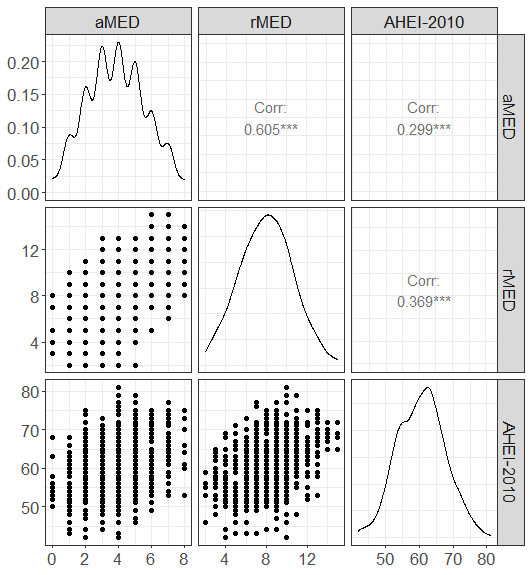 Figure S1. Correlation study between the 3 indices used to evaluate the pattern of adherence to the Mediterranean diet (aMED and rMED) and adherence to a healthy diet pattern (AHEI-2010) in the NELA cohort. *** (p-value<0.001); Corr: degree of correlation among indices.Table S1. The AHEI-2010 scoring method and mean scores at baseline among pregnant women in the NELA cohort Study.Table S1. The AHEI-2010 scoring method and mean scores at baseline among pregnant women in the NELA cohort Study.Table S1. The AHEI-2010 scoring method and mean scores at baseline among pregnant women in the NELA cohort Study.ComponentCriteria for minimum score (0)Criteria for maximum score (10)Vegetables, servings/d0≥5Fruit, servings/d0≥4Whole grains, g/d075Sugar-sweetened beverages and fruit juice, servings/d≥10Nuts and Legumes, servings/d0≥1Red and processed meat, servings/d≥1.50Trans Fat, % of energy≥4≤0.5Long-chain (n-3) fats (EPA* + DHA**), mg/d0250PUFA†, % of energy≤2≥10Sodium, mg/dHighest decileLowest decileEPA: Eicosapentanoic acid.  DHA: Docosahexaenoic acid. PUFA: Polyunsaturated fatty acid.EPA: Eicosapentanoic acid.  DHA: Docosahexaenoic acid. PUFA: Polyunsaturated fatty acid.EPA: Eicosapentanoic acid.  DHA: Docosahexaenoic acid. PUFA: Polyunsaturated fatty acid.EPA: Eicosapentanoic acid.  DHA: Docosahexaenoic acid. PUFA: Polyunsaturated fatty acid.EPA: Eicosapentanoic acid.  DHA: Docosahexaenoic acid. PUFA: Polyunsaturated fatty acid.EPA: Eicosapentanoic acid.  DHA: Docosahexaenoic acid. PUFA: Polyunsaturated fatty acid.EPA: Eicosapentanoic acid.  DHA: Docosahexaenoic acid. PUFA: Polyunsaturated fatty acid.EPA: Eicosapentanoic acid.  DHA: Docosahexaenoic acid. PUFA: Polyunsaturated fatty acid.EPA: Eicosapentanoic acid.  DHA: Docosahexaenoic acid. PUFA: Polyunsaturated fatty acid.